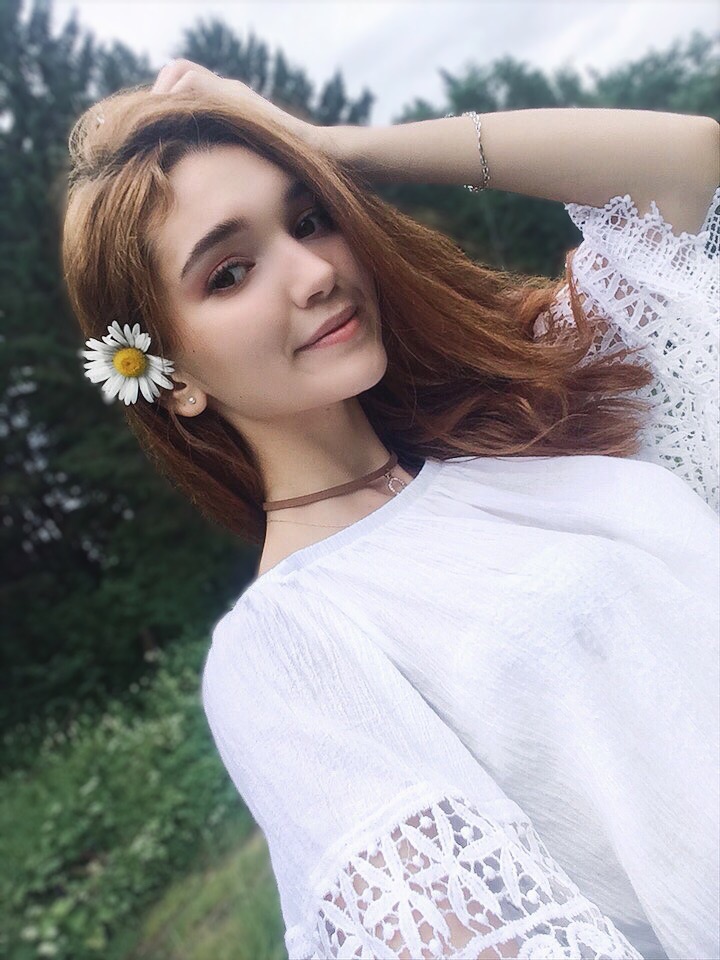 Апкина Дарья Владимировна обладатель знака отличия Пермского края «Гордость Пермского края» (2017 год)Воспитанница  творческого объединения «Социальное проектирование», педагог Апкина Ильфида Рудольфовна.Участница II Международная научная конференция «От обращения с отходами до управления ресурсами»Победитель (2 место) Российского заочного конкурса  «Юность. Наука. Культура»Победитель (1 место) Всероссийского конкурса проектов учащихся «Созидание и творчество»Победитель (2 место) регионального конкурса проектных и исследовательских работ «Есть идея»Победитель (1 место) XIV краевой научно-практической конференции школьников или студентов средних профессиональных учебных заведений «Лысьва-путь в науку-2016»Победитель (1 место) XX  итоговой конференции обучающихся 3 курса отделения «Экологи-исследователи» краевой заочной школы естественно-математических наук»Участница XXXVI краевого конкурса исследовательских работ учащихся в области естественно-математических, социально-гуманитарных и эколого-биологических наукУчастница регионального конкурса «Лидер в экологии».